Projektový den v 6.DKam vyrazíme, až „koroňáka“ porazíme?Co jsme dělali: Ve skupinách jsme detailně vypracovali návrhy na jednodenní výlety pro naši třídu. Nakonec jsme hlasovali o nejlepší návrhy. Co jsme se naučili: Práci ve skupině, práci s textovým editorem a vyhledávání informací na internetu a v mapách.V hlasování zvítězily návrhy: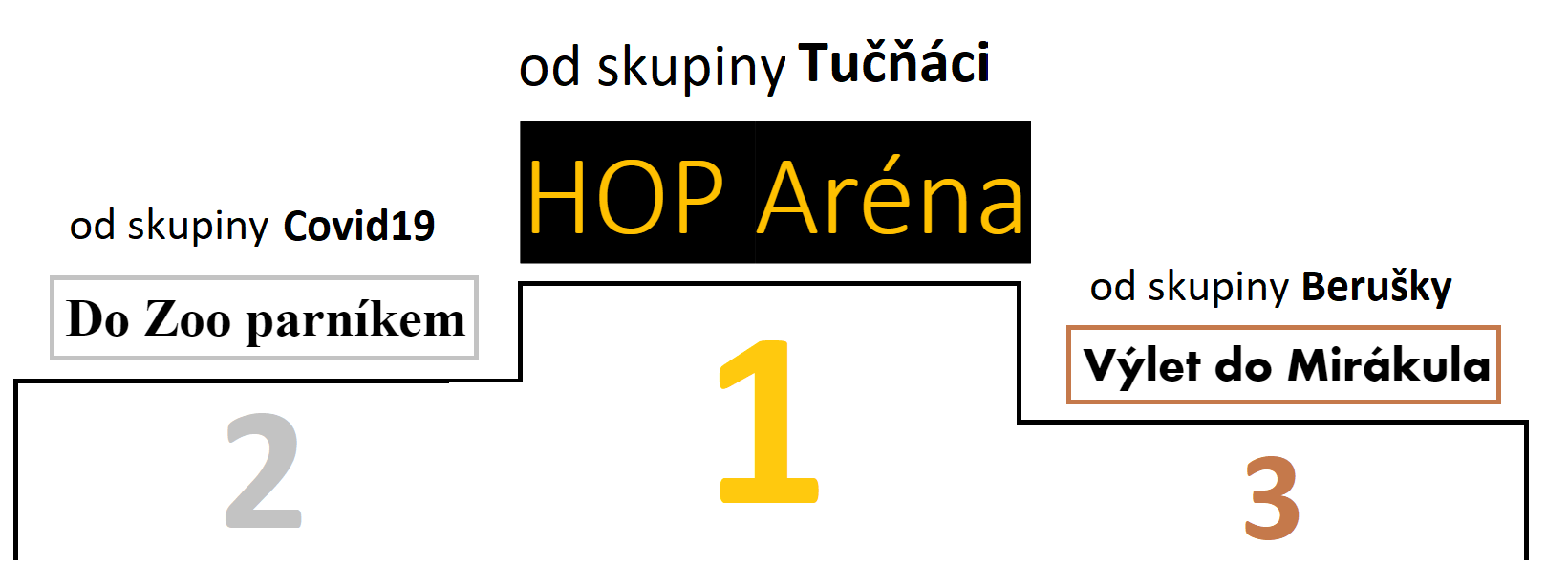 Ostatní návrhy: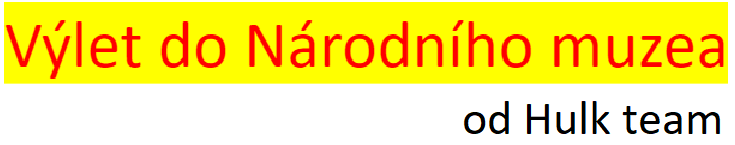 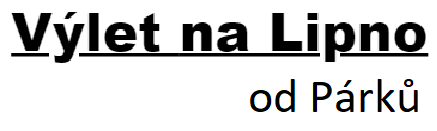 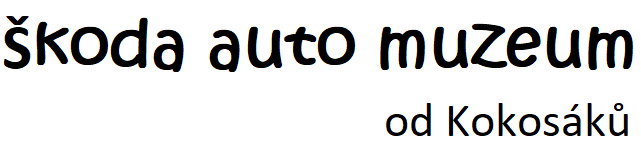 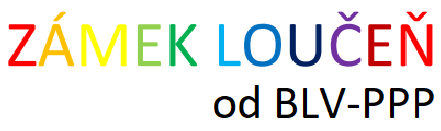 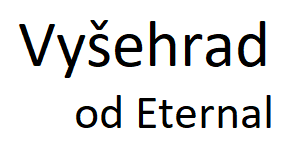 